Issued building permits, February 2018  – Preliminary results –On the basis of the number of issued permits in February 2018, building of 1622 dwellings with average area of 79.4 m2 was recorded. Number of dwellings increased, according to the issued permits, by 133.4% when compared to February 2017. Out of the total number of dwellings in new residential buildings, 9.6% of dwellings will be built in single – dwelling buildings, with average area of 139.9 m2, while 89.0% of dwellings will be in the buildings with three and more dwellings, with significantly smaller average area of 71.3 m2.  In February 2018, 1102 building permits were issued, presenting the increase of 24.9% in relation with February 2017. Index of anticipated value of works in February 2018 is by 107.3% higher than in February 2017.    Observed by types of constructions, in February 2018, 74.0% of issued permits related to buildings and 26.0% to civil engineering. When referring only to buildings, 55.4% related to residential buildings and 44.6% to non–residential ones, while regarding civil engineering, the largest number related to pipelines, communication and electric power lines (64.0%).   Anticipated value of works on new building in February 2018 amounts to 66.2% of totally anticipated value of works. Observed by areas, the greatest construction activity was noted in Beogradska oblast, 49.9% of the anticipated value of new construction, followed by Južnobačka oblast, 8.0%, Šumadijska oblast, 7.0% and Sremska oblast, 4.8%, while the shares of other areas were from 0.1% up to 3.7%. 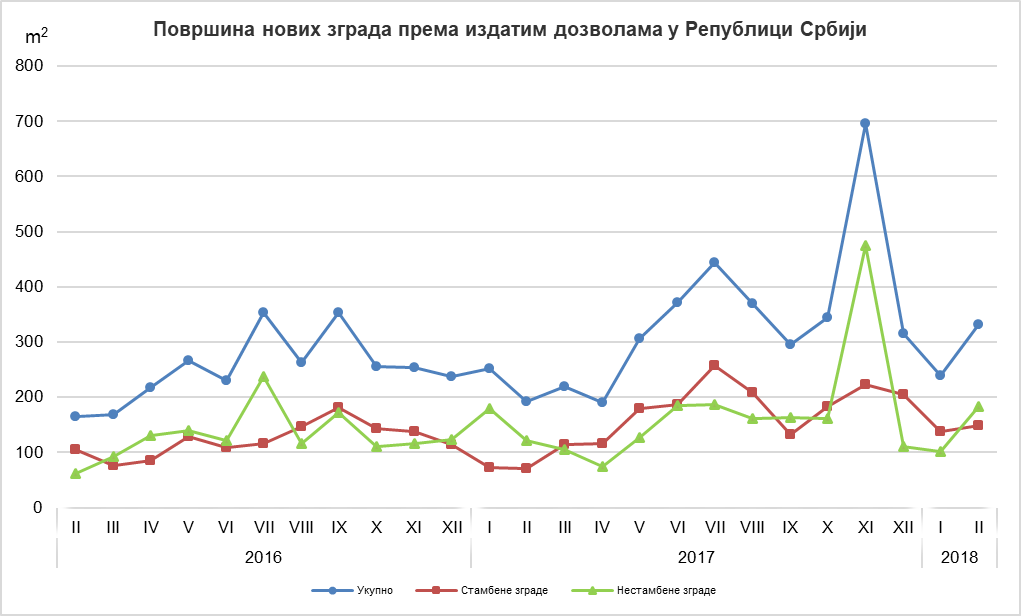 Indices of issued building permits in the Republic of SerbiaNotes:The data on issued building permits are overtaken from the Central Register of Integrated Procedures, which has been, according to the Law on planning and construction (“Official Gazette of the Republic of Serbia“, number 132/14, article 8) administered by the Serbian Business Registers Agency (SBRA). The data on dwellings, unavailable in Central Register of Integrated Procedures, are filled in by the Ministry competent for construction affairs, responsible authorities of the Autonomous Province, city or municipality that, according to the Law on planning and construction (“Official Gazette of the Republic of Serbia“, number 132/14, article 133), issue construction permits.In the scope of this survey, the concept of „building permit“ comprises the building permit for construction and the decision which approves the execution of works following the article 145 of the Law on planning and construction. The issued building permits and approvals for works executions, based on harmonized request, included are only if the construction is approved for the first time.  This statistical survey comprises the issued building permits for all types of constructions described in the Classification of Types of Constructions, i.e. buildings and other civil engineering works and these are presented by territories where the planned works are performed in the country.Data on issued building permits show the future trends of construction activity and enable an insight in investments’ structure on state and local self – government level. Starting from 1999 the Statistical Office of the Republic of Serbia has not at disposal and may not provide available certain data relative to AP Kosovo and Metohija and therefore these data are not included in the coverage for the Republic of Serbia (total).Detailed methodological notes of this survey can be found in the edition of SORS “Methodologies and Standards”. On the website of the Office, the following information can be obtained:Monthly surveys on building permits, volume 22(http://webrzs.stat.gov.rs/WebSite/userFiles/file/Gradjevinarstvo/SMET/SMET012010L.pdf), andClassification of Types of Constructions, volume 15http://webrzs.stat.gov.rs/WebSite/userFiles/file/Metodologije/Klasifikacije/mm152005.pdf).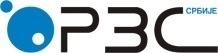 Republic of SerbiaStatistical Office of the Republic of SerbiaISSN 0353-9555STATISTICAL RELEASESTATISTICAL RELEASEGR30Number 094 – Year LXVIII, 16/04/2018Number 094 – Year LXVIII, 16/04/2018Construction StatisticsConstruction StatisticsSERB094 GR30 160418I–II 2018I–II 2017II 2018I 2018II 2018II 2017II 2018 2017TotalNumber128.7109.0124.971.6Anticipated value of works155.3167.4207.3113.0BuildingsNumber137.5103.7135.369.9Anticipated value of works119.5143.4169.7105.3Area132.2137.6173.0101.9Civil engineering     Number107.1127.7102.576.7Anticipated value of works276.0212.5288.1124.7Dwellings     Number206.8115.6233.499.4Useful area191.9130.9235.4106.0Contact:  gabrijela.rosic@stat.gov.rs,   Phone: 011 2412-922  ext. 260Published and printed by: Statistical Office of the Republic of Serbia, 11 050 Belgrade, Milana Rakica 5Phone: +381 11 2412922 (telephone exchange) ● Fax: +381 11 2411260 ● www.stat.gov.rs  Responsible: Dr Miladin Kovačević, DirectorCirculation: 20 ● Issued monthly